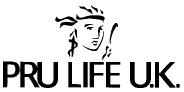 PERSONAL INFORMATION SHEET FOR MEDICAL EXAMINERAre you currently or have you ever been an examiner for a life insurance company? _____If so, name the companies and state the period of appointment:Are you equipped with the following medical equipment? Please check as applicable:___________ Sphygmomanometer	________Portable weighing scale___________ Tape measure	________ Chemical urinalysis set___________ Portable ElectrocardiogramWhat clinic or laboratory/ies are you affiliated with? ________________________________Are you willing to examine clients at their place of business or residence? ________________Who referred you to Pru Life UK? _____________________________________References (provide at least two):By accomplishing this form, I hereby:attest to the truth and completeness of the foregoing information supplied; andagree to and authorize the lawful use, processing and storage by Pru Life UK of the forgoing information supplied and waive my right under Republic Act No. 10173 (the Data Privacy Act of 2012) and any such applicable data protection legislation which may be in force in the future in relation thereto. Signed this _______________________ at ________________________________________._______________________ M.D.Signature over printed nameSubmitted to: ______________________________Date:	______________________________(Please attach a copy of your valid PRC license and one government -issued ID)Revised PIS form 2015Name: (last name, first name, middle name)Name: (last name, first name, middle name)Name: (last name, first name, middle name)Name: (last name, first name, middle name)AgeAgeGenderBirthday (mm/dd/yyyy)Birthday (mm/dd/yyyy)BirthplaceBirthplaceCitizenshipCivil statusCivil statusTel. noTel. noMobile noResidential addressResidential addressClinic addressClinic addressE-mail addressE-mail addressPeso savings account name______________________________Peso savings account name______________________________Peso savings account name______________________________Peso savings account name______________________________Peso savings account name______________________________Peso savings account name______________________________Peso savings account name______________________________Branch of account___________________Branch of account___________________Branch of account___________________Branch of account___________________Branch of account___________________Peso savings account numberPeso savings account numberPeso savings account numberPeso savings account numberPeso savings account numberBPI (preferred)______________________________________Metrobank______________________________________Security Bank______________________________________Others:______________________________________Tax Identification NumberTax Identification NumberTax Identification NumberTax Identification NumberTax Identification NumberEDUCATIONAL BACKGROUND  and MEDICAL TRAININGEDUCATIONAL BACKGROUND  and MEDICAL TRAININGEDUCATIONAL BACKGROUND  and MEDICAL TRAININGEDUCATIONAL BACKGROUND  and MEDICAL TRAININGEDUCATIONAL BACKGROUND  and MEDICAL TRAININGEDUCATIONAL BACKGROUND  and MEDICAL TRAININGEDUCATIONAL BACKGROUND  and MEDICAL TRAININGName of medical institute:Name of medical institute:Name of medical institute:Name of medical institute:Name of medical institute:Year graduated:Physician licensure no:Physician licensure no:Year exam taken:Field of residency training :Field of residency training :Field of residency training :Field of residency training :Field of residency training :Year graduated:Name of hospital and address:Name of hospital and address:Name of hospital and address:Name of hospital and address:Name of hospital and address:Field of fellowship training:Field of fellowship training:Field of fellowship training:Field of fellowship training:Field of fellowship training:Year graduated:Name of hospital and address:Name of hospital and address:Name of hospital and address:Name of hospital and address:Name of hospital and address:EMPLOYMENT RECORD (for the last five years only)EMPLOYMENT RECORD (for the last five years only)EMPLOYMENT RECORD (for the last five years only)EMPLOYMENT RECORD (for the last five years only)EMPLOYMENT RECORD (for the last five years only)PeriodPositionPositionEmployerLife insurance companyPeriodNamePositionAddress and telephone no.